В соответствии с Федеральным законом от 06.10.2003 № 131-ФЗ «Об общих принципах организации местного самоуправления в Российской Федерации», статьей 46 Градостроительного кодекса Российской Федерации, Уставом муниципального образования Соль-Илецкий городской округ, постановлением администрации муниципального образования Соль-Илецкий городской округ от 05.10.2020 № 3415-п «О разработке проекта планировки и проекта межевания территории», с учетом протокола публичных слушаний от 26.11.2020, заключения о результатах публичных слушаний от 26.11.2020, постановляю:	     1. Утвердить проект планировки и проект межевания территории для размещения объекта: Благоустройство городской площади по ул. Персиянова в г. Соль-Илецк, расположенной по адресу: Оренбургская область, г. Соль-Илецк, ул. Персиянова;           2. Отделу архитектуры, градостроительства и земельных отношений администрации муниципального образования Соль-Илецкий городской округ в течение семи дней обеспечить опубликование настоящего постановления в газете «Илецкая Защита» и на официальном сайте администрации муниципального образования Соль-Илецкий городской округ в информационно-телекоммуникационной сети Интернет;3. Контроль за исполнением настоящего постановления  возложить на первого заместителя главы администрации городского округа - заместителя главы администрации городского округа по строительству, транспорту, благоустройству и ЖКХ А.Р. Хафизова;4. Постановление вступает в силу после его официального опубликования (обнародования).Глава муниципального образования Соль-Илецкий городской округ                                                        А.А. КузьминРазослано: в прокуратуру, организационный отдел, отдел по строительству, транспорту, ЖКХ, дорожному хозяйству, газификации и связи, отдел архитектуры, градостроительства и земельных отношений.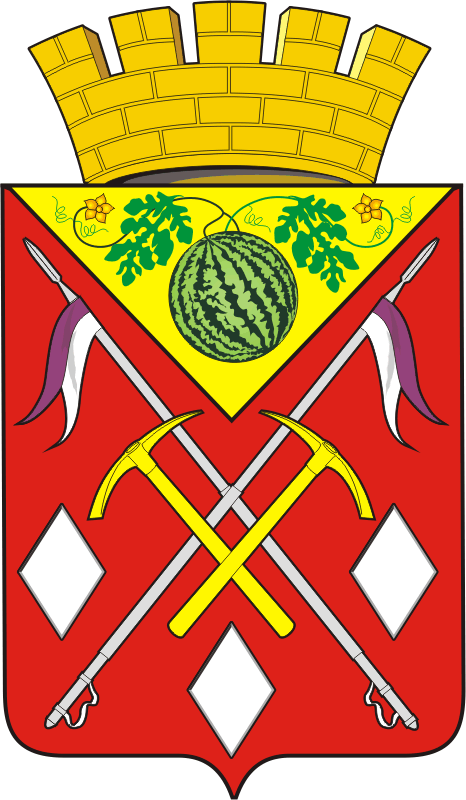 АДМИНИСТРАЦИЯМУНИЦИПАЛЬНОГО ОБРАЗОВАНИЯСОЛЬ-ИЛЕЦКИЙ ГОРОДСКОЙ ОКРУГОРЕНБУРГСКОЙ ОБЛАСТИПОСТАНОВЛЕНИЕ02.12.2020  №  4200-пОб утверждении проекта планировки и проекта межевания территории для размещения объекта: Благоустройство городской площади по ул.Персиянова в г.Соль-Илецк, расположенной по адресу: Оренбургская область, г.Соль-Илецк, ул.Персиянова